Bio:Jason Litchney brings over 15 years of experience and passion in marketing for the public, private and non-profit sectors. Jason is a innovator, national speaker and leader responsible for founding and managing the growth of multiple organizations recognized on the INC 500 fastest growing companies list. Jason has helped public sector clients create best-in-class solutions to increase their talent pipeline.  Jason has a passion for bridging the art of branding with the science of market research and quantifying results.  He holds degrees from Cornell University in Operations Research, Engineering Management as well as a MBA and currently serves as the Employer Branding Practice Leader at CPS HR Consulting.Jason LitchneyMarketing & Employment Branding ManagerBOOK A MEETING WITH ME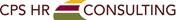 2450 Del Paso Road, Suite 220  Sacramento, CA 95834 Phone: (916) 471-3383Cell: (916) 995-7122jlitchney@cpshr.uswww.cpshr.us